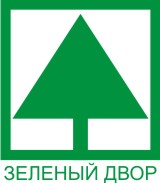 Зеленый дворАлтайский край, г. Барнаулпр. Красноармейский 36, 210/1тел. (3852) 602440, 89132102440, 89132557333,           факс (3852) 555960602440@mail.ruwww.zelengorod.comООО «Зеленый двор»ИНН/КПП 2225156353/222501001,ОГРН 1152225002423Отделение  №8644  Сбербанка России г. Барнаул, р.счет: 40702810002000006679,БИК: 040173604,кор.счет:30101810200000000604 11.01.2016 г.                                                                                                                                             Прайс-лист     Компания «Зеленый двор» занимается выращиванием и реализацией деревьев крупномеров и рулонных газонов. У нас имеется собственный питомник, площадью 50 га где мы выращиваем рулонные газоны, саженцы, деревья крупномеры. В процессе роста мы формируем у деревьев крону и корневую систему, делается штамб. В результате чего дерево лучше переносит пересадку и имеет красивую форму. Деревья выкапываются специализированной машиной, коневая система упаковывается в мешковину и металлическую корзину. Газон выращивается нами в собственном питомнике, затем с использованием специальной технологии срезается, и скатывается в рулон, отсюда и его название. В виде рулона, он перевозится на место высаживания. Почва под газон подготавливается и разравнивается, а затем рулонный газон просто раскатывается на ней. Газон сразу же имеет свой окончательный вид.Стоимость саженцев до 0,5 м.:посадочный материал плодовых и ягодных культурпосадочный материал декоративных культурНадеемся на сотрудничество.С уважением Директор    ООО «Зеленый двор»                               Н.И.Сверчков        КультураРозничная Цена за 1 шт. с НДС, руб.Розничная Цена за 1 шт. с НДС, руб.СПЕЦИАЛЬНОЕ ПРЕДЛОЖЕНИЕСПЕЦИАЛЬНОЕ ПРЕДЛОЖЕНИЕСПЕЦИАЛЬНОЕ ПРЕДЛОЖЕНИЕСПЕЦИАЛЬНОЕ ПРЕДЛОЖЕНИЕКультура1 сорт2 сортОт 100 за 1шт. с НДС, руб.От 100 за 1шт. с НДС, руб.От 1000 за 1шт. с НДС, руб.От 1000 за 1шт. с НДС, руб.Культура1 сорт2 сорт1 сорт2 сорт1 сорт2 сортЯблоня полукультурка450400----Яблоня крупноплодная (стланцевая)450400----Абрикос450400----Груша450400----Слива450400----Вишня степная200130----Вишня песчаная8055----Вишня песчаная (желтая)11090----Вишня песчаная (черная)11080----Смородина черная 2-летняя10060--6050Смородина черная 1-летняя5045----Смородина белая6040----Смородина красная9060--6050Смородина золотистая 2-летняя9060----Смородина золотистая 1-летняя60-----Малина красная5030----Малина черная130-----Малина желтая130-----Облепиха 2-летняя130100----Облепиха 1-летняя6050----Жимолость 2-летняя9060--5040Жимолость 1-летняя6050----Калина90606055--Рябина черноплодная8050--5040Рябина черноплодная 1-летняя5530----Крыжовник130100----Земляника3025----НаименованиеЦена, руб.НаименованиеНаименованиеЦена, руб.Цена, руб.Анафалис жемчужный 60Лилии:  - Азиатские гибриды             - Трубчатые гибриды             - Ла – гибриды             - Л. РегалеЛилии:  - Азиатские гибриды             - Трубчатые гибриды             - Ла – гибриды             - Л. Регале6060Антемис (пупавка)20Лилии:  - Азиатские гибриды             - Трубчатые гибриды             - Ла – гибриды             - Л. РегалеЛилии:  - Азиатские гибриды             - Трубчатые гибриды             - Ла – гибриды             - Л. Регале130130Астильба70Лилии:  - Азиатские гибриды             - Трубчатые гибриды             - Ла – гибриды             - Л. РегалеЛилии:  - Азиатские гибриды             - Трубчатые гибриды             - Ла – гибриды             - Л. Регале7070Астильба70Лилии:  - Азиатские гибриды             - Трубчатые гибриды             - Ла – гибриды             - Л. РегалеЛилии:  - Азиатские гибриды             - Трубчатые гибриды             - Ла – гибриды             - Л. Регале100100Астра кустарниковая, сорта60Лилейник:               - сеянцы                                 - распространенные сорта                                - редкие сортаЛилейник:               - сеянцы                                 - распространенные сорта                                - редкие сорта5050Астра новобельгийская60Лилейник:               - сеянцы                                 - распространенные сорта                                - редкие сортаЛилейник:               - сеянцы                                 - распространенные сорта                                - редкие сорта9090Астранция крупная (белая)60Лилейник:               - сеянцы                                 - распространенные сорта                                - редкие сортаЛилейник:               - сеянцы                                 - распространенные сорта                                - редкие сорта130130Бадан толстолистный130Ломонос маньчжурскийЛомонос маньчжурский3030Барвинок малый	60Луки декоративныеЛуки декоративные3030Барвинок малый пестролистный70МелколепестникМелколепестник3030Безвременник:                    1 разбор                                  2 разбор                                  3 разбор                                  4 разбор70МускариМускари2525Безвременник:                    1 разбор                                  2 разбор                                  3 разбор                                  4 разбор60Нарциссы:                 - редкие сорта                               - коллекционные сорта                                  -  поэтический, смесьНарциссы:                 - редкие сорта                               - коллекционные сорта                                  -  поэтический, смесь6060Безвременник:                    1 разбор                                  2 разбор                                  3 разбор                                  4 разбор50Нарциссы:                 - редкие сорта                               - коллекционные сорта                                  -  поэтический, смесьНарциссы:                 - редкие сорта                               - коллекционные сорта                                  -  поэтический, смесь5050Безвременник:                    1 разбор                                  2 разбор                                  3 разбор                                  4 разбор20Нарциссы:                 - редкие сорта                               - коллекционные сорта                                  -  поэтический, смесьНарциссы:                 - редкие сорта                               - коллекционные сорта                                  -  поэтический, смесь2525Бетоника60Овсяница голубаяОвсяница голубая6060Бузульник «Отелло», «Дездемона»210Пион китайский:   - смесь сортов                                - распространенные сорта                               - редкие сортаПион китайский:   - смесь сортов                                - распространенные сорта                               - редкие сорта7013030070130300Василек подбеленный30ПримулаПримула130130Василек горный60ПримулаПримула300300Ваточник130ПримулаПримула6060Вербейник:               высокиймонетчатый60Полынь Людовика (серая), пестролистнаяПолынь Людовика (серая), пестролистная3030Вербейник:               высокиймонетчатый30РудбекияРудбекия6060Вероника обыкновенная60Розы привитые (в ассорт.)Розы привитые (в ассорт.)400400Водосбор30Розы корнесобственныеРозы корнесобственные150/200150/200Гвоздика травянка60Седумы (белый, Эверса)Седумы (белый, Эверса)6060Золотарник канадский60ЛандышиЛандыши2020Ирис бородатый:- бордюрный, редкие сорта                   -  бордюрный, массовые сорта                         - высокий, массовые сорта           - бородатый высокий, редкие сорта8050ТимьянТимьян6060Ирис бородатый:- бордюрный, редкие сорта                   -  бордюрный, массовые сорта                         - высокий, массовые сорта           - бородатый высокий, редкие сорта8050Традесканция виргинскаяТрадесканция виргинская8080Ирис бородатый:- бордюрный, редкие сорта                   -  бордюрный, массовые сорта                         - высокий, массовые сорта           - бородатый высокий, редкие сорта70Тысячелистник «Летняя сказка»Тысячелистник «Летняя сказка»6060Ирис бородатый:- бордюрный, редкие сорта                   -  бордюрный, массовые сорта                         - высокий, массовые сорта           - бородатый высокий, редкие сорта130Тысячелистник войлочныйТысячелистник войлочный6060Ирис сибирский: массовые сорта                                        редкие сорта  80130Тысячелистник птармикаТысячелистник птармика6060Ирис сибирский: массовые сорта                                        редкие сорта  80130Флокс дерновый	Флокс дерновый	3030Ирис мечевидный:       - пурпуровый                       - гибриды                    -сорта                               - редкие сорта30Флокс метельчатыйФлокс метельчатый130130Ирис мечевидный:       - пурпуровый                       - гибриды                    -сорта                               - редкие сорта130Флокс каролинскийФлокс каролинский7070Ирис мечевидный:       - пурпуровый                       - гибриды                    -сорта                               - редкие сорта280Хоста ЗибольдаХоста Зибольда130130Ирис мечевидный:       - пурпуровый                       - гибриды                    -сорта                               - редкие сорта400Хоста обратнояйцевиднаяХоста обратнояйцевидная7070Кисличка20Чистец бело-войлочныйЧистец бело-войлочный3030Колокольчик средний (белый, голубой)60ЛихнисЛихнис6060Колосняк песчаный60ЛюпинЛюпин3030Кореопсис многолетний60Лабазник камчатскийЛабазник камчатский5050Крокус20Манжетка Манжетка 6060Лиатрис200РоджерсияконскокаштанолистнаяРоджерсияконскокаштанолистная200200Тюльпаны                     редкие сорта                      распространенные сорта40Ястребинка краснаяЯстребинка красная2020Тюльпаны                     редкие сорта                      распространенные сорта30Ясколка войлочная, БибирштейнаЯсколка войлочная, Бибирштейна6060Джефферсония сомнительная200ПиретрумПиретрум6060ПижмаПижма3030Деревья лиственныеДеревья лиственныеДеревья лиственныеДеревья лиственныеДеревья лиственныеДеревья лиственныеДеревья лиственныеБархат амурский200Ива ф. карликИва ф. карликИва ф. карлик100100Береза100Ива иволистнаяИва иволистнаяИва иволистная7070Вяз70Ива каспийскаяИва каспийскаяИва каспийская7070Дуб черешчатый70Ива извилистаяИва извилистаяИва извилистая100100Ива белая карликовая100Клен (мелколистный, остролистный)Клен (мелколистный, остролистный)Клен (мелколистный, остролистный)7070Ива Водопад70Липа сердцевиднаяЛипа сердцевиднаяЛипа сердцевидная100100Ива Маяк70Орех маньчжурскийОрех маньчжурскийОрех маньчжурский100100Ива шаровидная70Рябина сибирскаяРябина сибирскаяРябина сибирская130130Ива Идеал70Тополь (пирамидальный)Тополь (пирамидальный)Тополь (пирамидальный)130130Ива пурпуровая70ЯсеньЯсеньЯсень6060Ива Ледебуракурайская70Черемуха (виргинская,Маака)Черемуха (виргинская,Маака)Черемуха (виргинская,Маака)130130Яблоня декоративнаяЯблоня декоративнаяЯблоня декоративнаяЯблоня декоративнаяЯблоня декоративная550550Деревья хвойныеДеревья хвойныеДеревья хвойныеДеревья хвойныеДеревья хвойныеДеревья хвойныеДеревья хвойныеТуя западная Туя западная Туя западная 300300Туя западная ЗонтикообразнаяТуя западная ЗонтикообразнаяТуя западная Зонтикообразная400400Туя западная ЖелтаяТуя западная ЖелтаяТуя западная Желтая400400Туя западная Пирамид.компактнаяТуя западная Пирамид.компактнаяТуя западная Пирамид.компактная400400Туя западная Эльвангера ЗолотистаяТуя западная Эльвангера ЗолотистаяТуя западная Эльвангера Золотистая4004007070ЛианыЛианыЛианыЛианыЛианыЛианыЛианыАктинидия коломикта130Кирказон маньчжурскийКирказон маньчжурскийКирказон маньчжурский9090Виноград девичий пятилисточковый70Лимонник китайскийЛимонник китайскийЛимонник китайский130130Кустарники хвойныеКустарники хвойныеКустарники хвойныеКустарники хвойныеКустарники хвойныеКустарники хвойныеКустарники хвойныеМожжевельник казацкий: 300Можжевельник обыкн. ПирамидальныйМожжевельник обыкн. ПирамидальныйМожжевельник обыкн. Пирамидальный300300Микробиотаперекрестнопарная300Можжевельник горизонтальныйМожжевельник горизонтальныйМожжевельник горизонтальный300300Кустарники лиственныеКустарники лиственныеКустарники лиственныеКустарники лиственныеКустарники лиственныеКустарники лиственныеКустарники лиственныеАйва110Свида белая Шпетти130130130130Аморфа кустарниковая70Свида отпрысковая Флавирамеа100100100100Барбарис обыкновенный80Снежноягодник овальный50505050Барбарис темно-пурпуровый130Смородина альпийская 60606060Барбарис Тумберга сорта200Смородина золотистая (декоративная)90909090Бересклет (Виды)80Сибирка алтайская130130130130Боярышник130Сирень венгерская 50505050Бузина сибирская40Сирень обыкновенная50505050Вейгела200Сирень обыкновенная сортовая  до 80см130130130130Гортензия древовидная350Скумпия кожевенная200200200200Гортензия метельчатая «Крупноцветковая»300Таволга японская Одэнсала60606060Гортензия метельчатая «Крупноцветковая»300Таволга ниппонская60606060Дейция мелкоцветковая130Таволга ниппонскаяХалвардСильвер60606060Диервилла90Таволга серая Грефшайм60606060Дрок красильный     110Таволга трехлопастная60606060Жимолость (виды)130Таволга Фришиана60606060Жимолость золотистая50Таволга березолистная60606060Ирга колосистая200Таволга дубравколистная60606060Калина гордовина70Таволга БумальдаФребеля60606060Калина обыкновенная Бульденеж200Таволга японская ГолдФлэйм60606060Карагана оранжевая70Таволга японская Голден Принцесс60606060Кизильник блестящий110Таволга японская Дварор60606060Леспидеция      110Таволга японская Каунти Рэд60606060Лещина200Таволга японская МэджикКапет60606060Лох90Таволга японская альпийская60606060Маакия амурская70Тамарикс (гребенщик)130130130130Магонияпадуболистная130Чубушник «Арктика»110110110110Миндаль100Чубушник «Глетчер»110110110110Принсепия китайская100Чубушник «Гном»110110110110Пузыреплодник калинолистн.  Диаболо200Чубушник «Жемчуг»110110110110Пузыреплодник калинолистный60Чубушник «Зоя Космодемьянская»110110110110Пузыреплодник тонколистный 60Чубушник «Лавина»110110110110Пятилисточник (курильский чай)100Чубушник « Необычный»110110110110Рододендрон Шлипеннбаха400Чубушник «Снежная Буря»110110110110Рододендрон Ледебура400Чубушник «Память о Вехове»110110110110Ракитник русский50Чубушник «Юннат»110110110110Роза парковая Царица Севера40Чубушник «Снежки»110110110110Рябинолистник60Чубушник тонколистный70707070Свида белая70Форсиция яйцевидная50505050Свидина белая серебристоокаймленная130Шиповник морщинистый, белый70707070